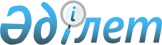 Об организации общественных Работ по Ескельдинскому району
					
			Утративший силу
			
			
		
					Постановление акимата Ескельдинского района Алматинской области от 14 июля 2014 года № 249. Зарегистрировано Департаментом юстиции Алматинской области 08 августа 2014 года № 2802. Утратило силу постановлением акимата Ескельдинского района области Жетісу от 5 апреля 2024 года № 108
      Сноска. Утратило силу постановлением акимата Ескельдинского района области Жетісу от 05.04.2024 № 108 (вводится в действие по истечении десяти календарных дней после дня его первого официального опубликования).
      В соответствии с подпунктом 5) статьи 7 и подпунктом 2) пункта 5 статьи 20 Закона Республики Казахстан от 23 января 2001 года "О занятости населения", постановлением Правительства Республики Казахстан от 19 июня 2001 года №836 "О мерах по реализации Закона Республики Казахстан" от 23 января 2001 года "О занятости населения" акимат Ескельдинского района ПОСТАНОВЛЯЕТ:
      1. Организовать общественные работы в Ескельдинском районе.
      2. Утвердить перечень организаций, в которых будут проводиться общественные работы, виды, объемы и конкретные условия общественных работ, размеры оплаты труда участников и источники их финансирования, а также определить спросы и предложения на общественные работы по Ескельдинскому району согласно приложению.
      3. Признать утратившим силу постановления акимата Ескельдинского района от 28 января 2013 года № 15 "Об организации общественных работ по Ескельдинскому району" (зарегистрированного в Реестре нормативных правовых актов № 2300 от 13 февраля 2013 года, опубликованного в районной газете "Жетісу шұғыласы" № 11 от 15 марта 2013 года)
      4. Контроль за исполнением настоящего постановления возложить на заместителя акима района Алибаеву Кайыргали Айтжановичу.
      5. Настоящее постановление вступает в силу со дня государственной регистрации в органах юстиции и вводится в действие по истечении десяти календарных дней после дня его первого официального опубликования.
      "15" 07 2014 г Перечень организации, виды,объемы и конкретные условия
общественных работ, размеры оплаты труда учасников и источники
их финансирования, а также спросы и предложения на общественные
работы Ескельдинскому району
      продолжение таблицы
					© 2012. РГП на ПХВ «Институт законодательства и правовой информации Республики Казахстан» Министерства юстиции Республики Казахстан
				
Аким района
Кылышбаев Н.
"СОГЛАСОВАНО"
Руководитель государственного
учреждения "Ескельдинского
районного отдела занятости
и социальных программ"
Турсынбаев Есболган Есенбаевич
"15" 07 2014 г
Руководитель государственного
учреждения "Отдел экономики
и бюджетного планирования
Ескельдинского района"
Алимбаев Серик МуратовичПриложение к
постановлению акимата
Ескельдинского района
"Об организации
общественных работ по"
Ескельдинскому району"
от "14" 07 2014 года № 249
р/с
Перечень организаций
Вид общественных работ
Объемы и конкретные условия общественных работ
р/с
Перечень организаций
Вид общественных работ
Объем (на одного участника)
1
2
3
4
1
Государственное учреждение "Отдел по делам обороны Ескельдинского района"
Распространение призывных повесток для призыва в ряды вооруженных сил
До 500 призывных повесток
2
Государственное коммунальное казенное предприятие "Ескельдинская районная библиотека"
Подшивать порванные книги. обработка документов сдаваемых в архив.
До 250 книг
3
Общественное объединение инвалидов "Демеу" Ескельдинского района
Оказание социальных услуг одиноко-престорелым и гражданом с ограниченными возможностями (доставка медицинских препаратов по назначению врача и продуктов питания)
До 30 домов;
4
Общественное объединение "Ескельдинский центр обучения месного сообщества"
Оказание технической помощи при оформлении документов
До 100 документов
5
Отделение Ескельдинского районного филила Алматинской области государственного центра по выплате пенсии
Помощь в заполнении документов тружеников тыла;
обработка документов сдаваемых в архив.
До 150 документов;
До 1500 документов
6
Ескельдинский районный узел почтовой связи Акцинерное общества "Казпочта"
Оказание помощи в доставке газетов и журналов одиноким престарелым гражданам на дому.
До 150 домов
7
Государственное учреждение "Аппарат акима Карабулакского поселкого округа"
Оказания помощи в благоустройстве и озеленении территории (вырубка сухих деревьев, покос трав, высадка цветов и молодых насаждении, полив, прополка, побелка деревьев, бордюр вдоль дорог, отчистка мусора)
Оказание помощи в заполнении хозяиственной книги (сбор сведений)
Распространение призывных повесток для призыва в ряды вооруженных сил
До 2500 кв метров
до 500 документов
До50 документов
8
Государственное учреждение "Аппарат акима Алдабергеновского сельского округа"
Оказания помощи в благоустройстве и озеленении территории (вырубка сухих деревьев, покос трав, высадка цветов и молодых насаждении, полив, прополка, побелка деревьев, бордюр вдоль дорог, отчистка мусора)
Оказание помощи в заполнении хозяиственной книги (сбор сведений)
Распространение призывных повесток для призыва в ряды вооруженных сил
До 500 кв метров
до 100 документов
до 50 документов
9
Государственное учреждение "Аппарат акима Бактыбайского сельского округа"
Оказания помощи в благоустройстве и озеленении территории (вырубка сухих деревьев, покос трав, высадка цветов и молодых насаждении, полив, прополка, побелка деревьев, бордюр вдоль дорог, отчистка мусора)
Оказание помощи в заполнении хозяиственной книги (сбор сведений)
Распространение призывных повесток для призыва в ряды вооруженных сил
До 500 кв метров
до 100 документов
до 50 документов
10
Государственное учреждение "Аппарат акима Кайнарлинского сельского округа"
Оказания помощи в благоустройстве и озеленении территории (вырубка сухих деревьев, покос трав, высадка цветов и молодых насаждении, полив, прополка, побелка деревьев, бордюр вдоль дорог, отчистка мусора)
Оказание помощи в заполнении хозяиственной книги (сбор сведений)
Распространение призывных повесток для призыва в ряды вооруженных сил
До 250 кв метров
до 100 документов
до 50 документов
11
Государственное учреждение "Аппарат акима Туленгутского сельского округа"
Оказания помощи в благоустройстве и озеленении территории (вырубка сухих деревьев, покос трав, высадка цветов и молодых насаждении, полив, прополка, побелка деревьев, бордюр вдоль дорог, отчистка мусора)
Оказание помощи в заполнении хозяиственной книги (сбор сведений)
Распространение призывных повесток для призыва в ряды вооруженных сил
До 250 кв метров
до 100 документов
до 50 документов
12
Государственное учреждение "Аппарат акима Сырымбетского сельского округа"
Оказания помощи в благоустройстве и озеленении территории (вырубка сухих деревьев, покос трав, высадка цветов и молодых насаждении, полив, прополка, побелка деревьев, бордюр вдоль дорог, отчистка мусора)
Оказание помощи в заполнении хозяиственной книги (сбор сведений)
Распространение призывных повесток для призыва в ряды вооруженных сил
До 250 кв метров
до 100 документов
до 50 документов
13
Государственное учреждение "Аппарат акима Каратальского сельского округа"
Оказания помощи в благоустройстве и озеленении территории (вырубка сухих деревьев, покос трав, высадка цветов и молодых насаждении, полив, прополка, побелка деревьев, бордюр вдоль дорог, отчистка мусора)
Оказание помощи в заполнении хозяиственной книги (сбор сведений)
Распространение призывных повесток для призыва в ряды вооруженных сил
До 250 кв метров
до 100 документов
до 50 документов
14
Государственное учреждение "Аппарат акима Конырского сельского округа"
Оказания помощи в благоустройстве и озеленении территории (вырубка сухих деревьев, покос трав, высадка цветов и молодых насаждении, полив, прополка, побелка деревьев, бордюр вдоль дорог, отчистка мусора)
Оказание помощи в заполнении хозяиственной книги (сбор сведений)
Распространение призывных повесток для призыва в ряды вооруженных сил
До 250 кв метров
до 100 документов
до 50 документов
15
Государственное учреждение "Аппарат акима Кокжазыкского сельского округа"
Оказания помощи в благоустройстве и озеленении территории (вырубка сухих деревьев, покос трав, высадка цветов и молодых насаждении, полив, прополка, побелка деревьев, бордюр вдоль дорог, отчистка мусора)
Оказание помощи в заполнении хозяиственной книги (сбор сведений)
Распространение призывных повесток для призыва в ряды вооруженных сил
До 250 кв метров
до 100 документов
до 100 документов
16
Государственное учреждение "Аппарат акима Жалгызагашского сельского округа"
Оказания помощи в благоустройстве и озеленении территории (вырубка сухих деревьев, покос трав, высадка цветов и молодых насаждении, полив, прополка, побелка деревьев, бордюр вдоль дорог, отчистка мусора)
Оказание помощи в заполнении хозяиственной книги (сбор сведений)
Распространение призывных повесток для призыва в ряды вооруженных сил
До 250 кв метров
до 100 документов
до 50 документов
17
Государственное учреждение "Аппарат акима Акынсаринского сельского округа"
Оказания помощи в благоустройстве и озеленении территории (вырубка сухих деревьев, покос трав, высадка цветов и молодых насаждении, полив, прополка, побелка деревьев, бордюр вдоль дорог, отчистка мусора)
Оказание помощи в заполнении хозяиственной книги (сбор сведений)
Распространение призывных повесток для призыва в ряды вооруженных сил
До 250 кв метров
до 100 документов
до 50 документов
18
"Ескельдинское районное общество инвалидов"
Оказание социальных услуг одиноко-престорелым и гражданом с ограниченными возможностями (доставка медицинских препаратов по назначению врача и продуктов питания)
Оказание помощи при организации мероприятии для инвалидов с ограниченными возможностями
до 50 домов
8 культурных мероприятии
19
Алматинское областное правление филиал "ОО Казакское общество слепых"
Помощь в работе по оказнию социальной помощи инвалидам (доставка продуктов питания лекарств по рецепту врачей
Оказание помощи при организации мероприятии для инвалидов с ограниченными возможностями
50 домов
8 культурных мероприятии
Объемы и конкретные условия общественных работ
Оплата труда участников 
Источник финансирования 
Спрос (участник)
Предложения (участ
ник)
Конкретные условия
Оплата труда участников 
Источник финансирования 
Спрос (участник)
Предложения (участ
ник)
5
6
7
8
9
Общественная работа организуется путем создания временных рабочих мест, предназначенных специально для безработных. Направление безработных на общественные работы осуществляется районным отделом занятости и соцальных программ с их согласия в порядке очередности согласно дате регистрации. Приоритетное право участия в общественных работах имеют безработные, входящие в целевые группы. Между работодателем и безработным заключается индивидуальный трудовой договор. Своевременная выплата заработной платы.
В размере 1,5 минимальной месячной заработной платы установленной законодательством Республики Казахстан
Местный бюджет
20
20
Общественная работа организуется путем создания временных рабочих мест, предназначенных специально для безработных. Направление безработных на общественные работы осуществляется районным отделом занятости и соцальных программ с их согласия в порядке очередности согласно дате регистрации. Приоритетное право участия в общественных работах имеют безработные, входящие в целевые группы. Между работодателем и безработным заключается индивидуальный трудовой договор. Своевременная выплата заработной платы.
В размере 1,5 минимальной месячной заработной платы установленной законодательством Республики Казахстан
Местный бюджет
2
2
Общественная работа организуется путем создания временных рабочих мест, предназначенных специально для безработных. Направление безработных на общественные работы осуществляется районным отделом занятости и соцальных программ с их согласия в порядке очередности согласно дате регистрации. Приоритетное право участия в общественных работах имеют безработные, входящие в целевые группы. Между работодателем и безработным заключается индивидуальный трудовой договор. Своевременная выплата заработной платы.
В размере 1,5 минимальной месячной заработной платы установленной законодательством Республики Казахстан
Местный бюджет
4
4
Общественная работа организуется путем создания временных рабочих мест, предназначенных специально для безработных. Направление безработных на общественные работы осуществляется районным отделом занятости и соцальных программ с их согласия в порядке очередности согласно дате регистрации. Приоритетное право участия в общественных работах имеют безработные, входящие в целевые группы. Между работодателем и безработным заключается индивидуальный трудовой договор. Своевременная выплата заработной платы.
В размере 1,5 минимальной месячной заработной платы установленной законодательством Республики Казахстан
Местный бюджет
4
4
Общественная работа организуется путем создания временных рабочих мест, предназначенных специально для безработных. Направление безработных на общественные работы осуществляется районным отделом занятости и соцальных программ с их согласия в порядке очередности согласно дате регистрации. Приоритетное право участия в общественных работах имеют безработные, входящие в целевые группы. Между работодателем и безработным заключается индивидуальный трудовой договор. Своевременная выплата заработной платы.
В размере 1,5 минимальной месячной заработной платы установленной законодательством Республики Казахстан
Местный бюджет
5
5
Общественная работа организуется путем создания временных рабочих мест, предназначенных специально для безработных. Направление безработных на общественные работы осуществляется районным отделом занятости и соцальных программ с их согласия в порядке очередности согласно дате регистрации. Приоритетное право участия в общественных работах имеют безработные, входящие в целевые группы. Между работодателем и безработным заключается индивидуальный трудовой договор. Своевременная выплата заработной платы.
В размере 1,5 минимальной месячной заработной платы установленной законодательством Республики Казахстан
Местный бюджет
10
5
Общественная работа организуется путем создания временных рабочих мест, предназначенных специально для безработных. Направление безработных на общественные работы осуществляется районным отделом занятости и соцальных программ с их согласия в порядке очередности согласно дате регистрации. Приоритетное право участия в общественных работах имеют безработные, входящие в целевые группы. Между работодателем и безработным заключается индивидуальный трудовой договор. Своевременная выплата заработной платы.
В размере 1,5 минимальной месячной заработной платы установленной законодательством Республики Казахстан
Местный бюджет
150
121
Общественная работа организуется путем создания временных рабочих мест, предназначенных специально для безработных. Направление безработных на общественные работы осуществляется районным отделом занятости и соцальных программ с их согласия в порядке очередности согласно дате регистрации. Приоритетное право участия в общественных работах имеют безработные, входящие в целевые группы. Между работодателем и безработным заключается индивидуальный трудовой договор. Своевременная выплата заработной платы.
В размере 1,5 минимальной месячной заработной платы установленной законодательством Республики Казахстан
Местный бюджет
30
30
Общественная работа организуется путем создания временных рабочих мест, предназначенных специально для безработных. Направление безработных на общественные работы осуществляется районным отделом занятости и соцальных программ с их согласия в порядке очередности согласно дате регистрации. Приоритетное право участия в общественных работах имеют безработные, входящие в целевые группы. Между работодателем и безработным заключается индивидуальный трудовой договор. Своевременная выплата заработной платы.
В размере 1,5 минимальной месячной заработной платы установленной законодательством Республики Казахстан
Местный бюджет
30
30
Общественная работа организуется путем создания временных рабочих мест, предназначенных специально для безработных. Направление безработных на общественные работы осуществляется районным отделом занятости и соцальных программ с их согласия в порядке очередности согласно дате регистрации. Приоритетное право участия в общественных работах имеют безработные, входящие в целевые группы. Между работодателем и безработным заключается индивидуальный трудовой договор. Своевременная выплата заработной платы.
В размере 1,5 минимальной месячной заработной платы установленной законодательством Республики Казахстан
Местный бюджет
18
18
Общественная работа организуется путем создания временных рабочих мест, предназначенных специально для безработных. Направление безработных на общественные работы осуществляется районным отделом занятости и соцальных программ с их согласия в порядке очередности согласно дате регистрации. Приоритетное право участия в общественных работах имеют безработные, входящие в целевые группы. Между работодателем и безработным заключается индивидуальный трудовой договор. Своевременная выплата заработной платы.
В размере 1,5 минимальной месячной заработной платы установленной законодательством Республики Казахстан
Местный бюджет
18
18
Общественная работа организуется путем создания временных рабочих мест, предназначенных специально для безработных. Направление безработных на общественные работы осуществляется районным отделом занятости и соцальных программ с их согласия в порядке очередности согласно дате регистрации. Приоритетное право участия в общественных работах имеют безработные, входящие в целевые группы. Между работодателем и безработным заключается индивидуальный трудовой договор. Своевременная выплата заработной платы.
В размере 1,5 минимальной месячной заработной платы установленной законодательством Республики Казахстан
Местный бюджет
18
18
Общественная работа организуется путем создания временных рабочих мест, предназначенных специально для безработных. Направление безработных на общественные работы осуществляется районным отделом занятости и соцальных программ с их согласия в порядке очередности согласно дате регистрации. Приоритетное право участия в общественных работах имеют безработные, входящие в целевые группы. Между работодателем и безработным заключается индивидуальный трудовой договор. Своевременная выплата заработной платы.
В размере 1,5 минимальной месячной заработной платы установленной законодательством Республики Казахстан
Местный бюджет
18
18
Общественная работа организуется путем создания временных рабочих мест, предназначенных специально для безработных. Направление безработных на общественные работы осуществляется районным отделом занятости и соцальных программ с их согласия в порядке очередности согласно дате регистрации. Приоритетное право участия в общественных работах имеют безработные, входящие в целевые группы. Между работодателем и безработным заключается индивидуальный трудовой договор. Своевременная выплата заработной платы.
В размере 1,5 минимальной месячной заработной платы установленной законодательством Республики Казахстан
Местный бюджет
10
10
Общественная работа организуется путем создания временных рабочих мест, предназначенных специально для безработных. Направление безработных на общественные работы осуществляется районным отделом занятости и соцальных программ с их согласия в порядке очередности согласно дате регистрации. Приоритетное право участия в общественных работах имеют безработные, входящие в целевые группы. Между работодателем и безработным заключается индивидуальный трудовой договор. Своевременная выплата заработной платы.
В размере 1,5 минимальной месячной заработной платы установленной законодательством Республики Казахстан
Местный бюджет
15
15
Общественная работа организуется путем создания временных рабочих мест, предназначенных специально для безработных. Направление безработных на общественные работы осуществляется районным отделом занятости и соцальных программ с их согласия в порядке очередности согласно дате регистрации. Приоритетное право участия в общественных работах имеют безработные, входящие в целевые группы. Между работодателем и безработным заключается индивидуальный трудовой договор. Своевременная выплата заработной платы.
В размере 1,5 минимальной месячной заработной платы установленной законодательством Республики Казахстан
Местный бюджет
18
18
Общественная работа организуется путем создания временных рабочих мест, предназначенных специально для безработных. Направление безработных на общественные работы осуществляется районным отделом занятости и соцальных программ с их согласия в порядке очередности согласно дате регистрации. Приоритетное право участия в общественных работах имеют безработные, входящие в целевые группы. Между работодателем и безработным заключается индивидуальный трудовой договор. Своевременная выплата заработной платы.
В размере 1,5 минимальной месячной заработной платы установленной законодательством Республики Казахстан
Местный бюджет
18
18
Общественная работа организуется путем создания временных рабочих мест, предназначенных специально для безработных. Направление безработных на общественные работы осуществляется районным отделом занятости и соцальных программ с их согласия в порядке очередности согласно дате регистрации. Приоритетное право участия в общественных работах имеют безработные, входящие в целевые группы. Между работодателем и безработным заключается индивидуальный трудовой договор. Своевременная выплата заработной платы.
В размере 1,5 минимальной месячной заработной платы установленной законодательством Республики Казахстан
Местный бюджет
4
4
Общественная работа организуется путем создания временных рабочих мест, предназначенных специально для безработных. Направление безработных на общественные работы осуществляется районным отделом занятости и соцальных программ с их согласия в порядке очередности согласно дате регистрации. Приоритетное право участия в общественных работах имеют безработные, входящие в целевые группы. Между работодателем и безработным заключается индивидуальный трудовой договор. Своевременная выплата заработной платы.
В размере 1,5 минимальной месячной заработной платы установленной законодательством Республики Казахстан
Местный бюджет
2
2